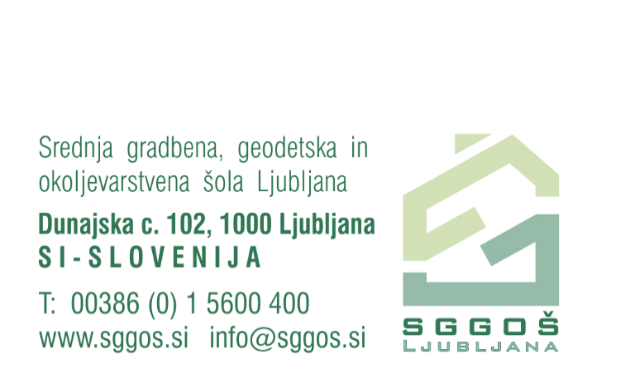 UČITELJSKI ZBOR  ZIDARPREDMETletnikletnikletnikslovenščina Juvan Berič KsenijaJuvan Berič KsenijaJuvan Berič Ksenijaangleščina/ nemščina Matej Mandeljc/ Ksenija ŠajnMatej Mandeljc/ Ksenija ŠajnMatej Mandeljc/ Ksenija Šajnmatematika Djokić DimitrijeDjokić DimitrijeDjokić Dimitrijeumetnost Vogrič Matjananaravoslovje Križnar BorutKrižnar Borutdružboslovje Repar AlmaRepar Almagradbeništvo Postolova Biljana TEOŽakelj Franci PRAMaja Štembal Capuder TEOŽakelj Franci PRAMaja Štembal Capuder TEOŽakelj Franci PRAstrokovno risanje Maja Štembal Capuderosnovna gradbena tehnologija Postolova Biljana TEOKotnik Srečko PRAPetra Žirovnik Grudnik TEOKotnik Srečko PRAPetra Žirovnik Grudnik TEOKotnik Srečko PRAzidarska dela Postolova Biljana TEOKotnik Srečko PRAPostolova Biljana TEOKotnik Srečko PRAPostolova Biljana TEOKotnik Srečko PRAročna obdelava kamnaMaja Štembal Capuder TEOBrunček Janko PRAOK lahka gradbena mehanizacijaTrček SilvoKorun Robert OK dela in poklici v gradbeništvu Brunček JankoBrunček JankoOK podjetništvoDebevc MihaPraktično usposabljanje z delomDebevc MihaDebevc MihaDebevc Miha